51η ΠΡΟΣΚΛΗΣΗ ΣΥΓΚΛΗΣΗΣ ΟΙΚΟΝΟΜΙΚΗΣ ΕΠΙΤΡΟΠΗΣΚαλείστε να προσέλθετε σε τακτική συνεδρίαση της Οικονομικής Επιτροπής, που θα διεξαχθεί στο Δημοτικό Κατάστημα την 10η του μηνός Δεκεμβρίου έτους 2019, ημέρα Τρίτη και ώρα 13:00 για την συζήτηση και λήψη αποφάσεων στα παρακάτω θέματα της ημερήσιας διάταξης, σύμφωνα με τις σχετικές διατάξεις του άρθρου 75 Ν.3852/10, όπως αντικαταστάθηκε από το άρθρο 77 του Ν.4555/18 και ισχύει :1. Έγκριση απόδοσης λογαριασμού χρηματικών ενταλμάτων προπληρωμής που αφορούν σε έξοδα έκδοσης νέων αδειών κυκλοφορίας οχημάτων του Δήμου Τρικκαίων - απαλλαγή του υπολόγου υπαλλήλου2. Περί ακύρωσης πράξεων βεβαίωσης παράβασης ΚΟΚ ετών 2013-2014  και  διαγραφή κατόχων –οφειλετών  από  χρηματικούς  καταλόγους3. Περί ακύρωσης πράξης  βεβαίωσης παράβασης ΚΟΚ έτους 2010  και  διαγραφή της  από τον  χρηματικό  κατάλογο 1.781/20194. Εξειδίκευση πίστωσης για την επένδυση με αυτοκόλλητο βινύλιο του λεωφορείου του ΚΔΑΠ ΜΕΑ ΗΦΑΙΣΤΟΣ Α΄& Β΄ΒΑΡΔΙΑ του Δήμου Τρικκαίων5. Εξειδίκευση πίστωσης για τη συμμετοχή της Δημοτικής Φιλαρμονικής Τρικάλων σε συναυλία στο Πνευματικό Κέντρο του Δήμου Ιωαννιτών στις 28/12/20196. Εξειδίκευση πίστωσης για την εκδήλωση του Κέντρου Κοινότητας με τίτλο «Χριστουγεννιάτικη Εκδήλωση Αγάπης»7. Έγκριση Πρακτικού 2 της Επιτροπής διενέργειας του ανοιχτού ηλεκτρονικού διαγωνισμού επιλογής αναδόχου για την κατασκευή του έργου «ΑΓΡΟΤΙΚΗ ΟΔΟΠΟΙΙΑ Α΄ΚΑΙ Β΄ΤΟΜΕΑ ΕΤΟΥΣ 2019-2020», προϋπολογισμού 200.000,008. Έγκριση του 2ου (τακτοποιητικού) Ανακεφαλαιωτικού Πίνακα Εργασιών (Α.Π.Ε.)  του έργου «ΚΑΤΑΣΚΕΥΗ ΑΘΛΗΤΙΚΟΥ ΠΑΡΚΟΥ Τ.Κ. ΡΙΖΩΜΑΤΟΣ Δ. ΤΡΙΚΚΑΙΩΝ»9. Έγκριση Πρωτοκόλλου Οριστικής Παραλαβής  του έργου «Αστικές αναπλάσεις Δήμου Τρικκαίων (Συντηρήσεις πεζοδρομίων)»10. Έγκριση 1ου Ανακεφαλαιωτικού Πίνακα Εργασιών του έργου «ΑΣΦΑΛΤΟΣΤΡΩΣΕΙΣ ΠΑΛΑΙΟΠΥΡΓΟΥ»11. Έγκριση 1ου ΑΝΑΚΕΦΑΛΑΙΩΤΙΚΟΥ ΠΙΝΑΚΑ ΕΡΓΑΣΙΩΝ (Α.Π.Ε.) -1ου ΠΚΤΜΝΕ του έργου «ΑΓΡΟΤΙΚΗ ΟΔΟΠΟΙΙΑ Α’ ΚΑΙ Β’ ΤΟΜΕΑ  2018-201912. Σύσταση επιτροπής διεξαγωγής διαγωνισμού για την διενέργεια ηλεκτρονικού διαγωνισμού του έργου:  «KATAΣΚΕΥΗ ΣΤΑΘΜΟΥ ΜΕΤΑΦΟΡΤΩΣΗΣ ΑΠΟΡΡΙΜΜΑΤΩΝ ΔΗΜΟΥ ΤΡΙΚΚΑΙΩΝ» Υποέργο 1: KATAΣΚΕΥΗ ΣΤΑΘΜΟΥ ΜΕΤΑΦΟΡΤΩΣΗΣ ΑΠΟΡΡΙΜΜΑΤΩΝ ΔΗΜΟΥ ΤΡΙΚΚΑΙΩΝ (Συμπλήρωση και βελτίωση υποδομών λειτουργίας του), προυπολογισμού 313.083,50 ευρώ  με ΦΠΑ.13. Μη άσκηση ανακοπής κατά της επιταγής του α΄απόγραφου εκτελεστού της αριθ. 160/2019 διαταγής πληρωμής του Ειρηνοδικείου Τρικάλων14. Άσκηση εφέσεως και αιτήσεως αναστολής κατά της αριθμ. 85/2019 απόφασης του Ειρηνοδικείου Τρικάλων15. Άσκηση ενδίκου μέσου ανακοπής κατά πίνακα κατάταξης δανειστών για την υπόθεση «Αδερφοί Δρεπανόπουλου Ανώνυμη Βιομηχανική Εταιρεία» – Ανάθεση σε Δικαστικούς Επιμελητές  -  Έγκρισης Δαπάνης  Επιδόσεων  και  Λήψη αντιγράφων από Συμβολαιογράφο ΑθηνώνΠίνακας Αποδεκτών	ΚΟΙΝΟΠΟΙΗΣΗ	ΤΑΚΤΙΚΑ ΜΕΛΗ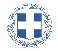 ΕΛΛΗΝΙΚΗ ΔΗΜΟΚΡΑΤΙΑ
ΝΟΜΟΣ ΤΡΙΚΑΛΩΝΔΗΜΟΣ ΤΡΙΚΚΑΙΩΝΔ/ΝΣΗ ΔΙΟΙΚΗΤΙΚΩΝ ΥΠΗΡΕΣΙΩΝΤΜΗΜΑ ΔΙΟΙΚΗΤΙΚΗΣ ΥΠΟΣΤΗΡΙΞΗΣΓραμματεία Οικονομικής ΕπιτροπήςΤρίκαλα, 5 Δεκεμβρίου 2019
Αριθ. Πρωτ. : 44382ΠΡΟΣ :  1.Τα μέλη της ΟικονομικήςΕπιτροπής (Πίνακας Αποδεκτών)(σε περίπτωση κωλύματος παρακαλείσθε να ενημερώσετε τον αναπληρωτή σας).Ο Πρόεδρος της Οικονομικής ΕπιτροπήςΨύχος ΚωνσταντίνοςΑντιδήμαρχοςΨύχος ΚωνσταντίνοςΒότσιου - Μακρή ΠαρασκευήΑναστασίου ΒάιοςΚοτρώνη-Μπαλοδήμου ΓεωργίαΚωτούλας ΙωάννηςΠαζαΐτης ΔημήτριοςΑλεστά ΣοφίαΒασταρούχας ΔημήτριοςΚαΐκης ΓεώργιοςΔήμαρχος & μέλη Εκτελεστικής ΕπιτροπήςΓενικός Γραμματέας  Δ.ΤρικκαίωνΑναπληρωματικά μέλη Ο.Ε. 